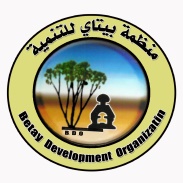 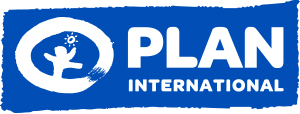 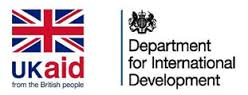 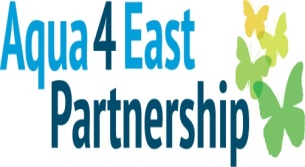 		بسم الله الرحمن الرحيممنظمة بلان العالمية السودان ومنظمه بيتاي للتنمية مشروع إستدامة المياه والصرف الصحيعطاء إعادة تأهيل حفير كامنين - محلية هميشكوريبجداول الكميات والاسعار وفق مواصفات مناشط المشروع: Total tender price in letters: ……………………………………………………………………………………………………………………………………………………………………………………..Stamp and signature: …………………………………………………………………………………منظمة بلان العالمية – السودانمكتب ولاية كسلاالمشروع المتكامل لتحسين الامن الغذائي – بمحليتي شمال الدلتا وهمشكوريب – ولاية كسلاعطاء تأهيل حفير الكامنين لأغراض شرب الحيوان -------------------------------------------------------------------------------------------الموقع: في الاتجاه الجنوبي للطريق الرابط بين هميشكوريب والطريق القومي من قرية البحرين – محلية هميشكوريب مناشط المشروع: - انظر الجدول المرفق (جداول الكميات والاعمال)الشروط العامة للمناقصةعلى المتقدم أن يوضح في عطاءه الاسعار شاملة القيمة المضافة (المواد والمشتريات) وفي حالة رسو العطاء للمورد لابد أن تكون الفاتورة النهائية مختومة بختم الضرائب.الأسعار على الفاتورة يجب ان تكون بسعر الوحدة ومختومة بختم الجهة المقدمة للعطاء. الأسعار بالفاتورة يجب ان تكون بالجنية السوداني.أن تكون الاسعار سارية المفعول لمدة ثلاثة شهور من تاريخ المناقصة.أرفاق شيك ضمان معتمد بقيمة 2% من جملة مبلغ المناقصة يكمل الى 10% في حال رسو المناقصة.على المتقدم تقديم سيرة ذاتية عن الجهة المقدمة توضح (الخبرات في مجال العمل, طريقة التنفيذ, عدد الكوادر المؤهلة, فترة التنفيذ وأهم الانجازات) منظمة بلان غير مقيدة بقبول أدني أو أعلى سعر ولها حق في رفض أي عرض حسب لوائح المنظمة  للمنظمة الحق في التعاقد مع اصحاب الاعمال\الجهة المقدمة حسب ما تراه مناسبا لها وحسب لوائحها الداخلية.للمنظمة الحق في أضافة كميات جديدة أو تقليل الكميات الموصوفة في جدول الكميات وبنفس أسعار العقد في زمن تنفيذ العقد.  الأسعار يجب أن تتضمن كل تكاليف الضرائب والرسوم المحلية الخاصة.الفاتورة يجب أن تتضمن أسعار الترحيل للموقع والمناولة.من حق المنظمة مراجعة الاعمال والتأكد من جودتها ومطابقتها للمواصفات بالموقع.في حال رسو العطاء يوقع الحائز على العطاء عقد مع المنظمة به الشروط الهندسية حسب لوائح المنظمة.للمنظمة الحق في رفض اي مواد او عمل غير مطابق للمواصفات الهندسية حسب شهادة من تكلفهم المنظمة بالاستلام على أن تتحمل الجهة المنفذة خسارة المواد المرفوضة وتخصم من حسابها طرف المنظمة.تقدم الطلبات في ظرف مختوم بالشمع الأحمر على الراغبين استلام كراسة العطاء من مكتب المنظمة - كسلاآخر موعد لتسليم العطاءات هو يوم 9/8/2020   قبل الساعة الثالثة عصرا.   Item No.DescriptionUnitQtyUnit Rate 
(SDG)Amount
 (SDG)1.0Earth Works:1.1Excavations in Stilling Pool 90x60x0.6 mm33,2401.2Excavations & Cartway of soil from Hafir bed 1.5 to 1.8m depth, total Hafir depth to be 3.0 mm312,0001.3Reconstruction of the washed-out embankment at area of inlet system with total length of 20m each layer 0.25m compacted with 25 ton compactor (No) of paths  10 –15 as decided by the engineer & Shaped as per Drawings & Specificationsm31,000Item No.DescriptionUnitQtyUnit Rate 
(SDG)Amount
 (SDG)2.0Fence work:2.1Supply & fix barbed wire fence-length 150 m- as per specification and drawings Compressing with:                   1) 3 Nos corner posts steel angle 2''  on 50x50x50  P.C Foundation.                                                                         2) Fence posts (L 60x60x6) – 2.15m.l fixed on P.C. found 50x50x50 spaced every 2.5m.                               3) Barbed wire Fencing of; - 12 Horizontal Rows - 2 Cross Rows  ML1503.0Inlet  Systems: 3.1Supply of materials , placement  and construction of  inlet & outlet structures 
- Foundations to be constructed in  R.C in 1:2:4 mix 
- Side wall to be constructed of either :
. R.C 1:2:4 mix 0.2m thickness
. Masonry in 1:6 mortar 0.5m thickness. 2.0 Brick walls in 1:6 mortar
Cost shall include supply & fix of M.S. grill, M.H. cover & Internal Ladder as per Drawings and Specifications. Job13.2(i) Intake (inlet) well internal diam. 2.5m height 1.5mJob13.3(ii) Valve Chamber 1.5mx1.5mx2.0mJob13.4(iii) Pressure well internal diam. 2.5m height 6.0m Job13.5(iv) Energy Dissipater well internal diam. 2.5m height 1.5m Job1Item No.DescriptionUnitQtyUnit Rate 
(SDG)Amount
 (SDG)3.6(v) Pipe Supportjob13.7(vi) Inlet UPVC Pipe 14'' with length of 24m.Job24.0Optional Item 4.14.24.3"Supply & fix of 2''centrifugal pumping unit complete with Diesel Water cooled Engine complete with  suction & delivery              3’’G.I  pipe lines (= 160m.l)              Q = 15m3/ hr             T.M. H= 20 m.t."Supply & installation of 21.0m3 tank (Circular or Rectangular in shape)                                                                   Botton plate thickness 6.0mm         Side plate thickness 5.0mm        Caver plate thickness 3.0mmmounted on 6.0mts tower complete with inlet ,outlet , over flow pipes , water level indicator, flow meter & valves as per Drawings and Specifications. ""Supply & fix of animal Troughs complete with distribution lines 2’’G.L lines riser pipes supports & 2’’ Valves as per Drawings and Specifications.”Job1Total (SDG)